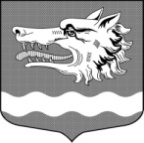 Администрация муниципального образования Раздольевское сельское поселение муниципального образования Приозерский муниципальный район Ленинградской областиПОСТАНОВЛЕНИЕот 12 мая 2022 года                                                                                                           № 113В соответствии с Бюджетным кодексом Российской Федерации, Федеральным законом № 131-ФЗ от 06.10.2003 года «Об общих принципах организации местного самоуправления в Российской Федерации», постановлением Правительства Российской Федерации от 26.05.2021 № 786 «О системе управления государственными программами Российской Федерации», постановлением Правительства Ленинградской области от 7 марта 2013 года № 66 «Об утверждении Порядка разработки, реализации и оценки эффективности государственных программ Ленинградской области» (в редакции от 30.04.2021 № 250) и в целях совершенствования программно-целевого обеспечения процессов управления, администрация муниципального образования Раздольевское сельское поселение муниципального образования Приозерский муниципальный район ПОСТАНОВЛЯЕТ:1. Утвердить Порядок разработки, реализации и оценки эффективности муниципальных программ муниципального образования Раздольевское сельское поселение муниципального образования Приозерский муниципальный район Ленинградской области (далее - Порядок) (Приложение).2. Специалистам администрации муниципального образования Раздольевское сельское поселение муниципального образования Приозерский муниципальный район Ленинградской области:2.1. При разработке и реализации муниципальных программ, предполагаемых к финансированию из бюджета муниципального образования Раздольевское сельское поселение Приозерский муниципальный район Ленинградской области на 2022 год и последующий период, руководствоваться требованиями утвержденного Порядка. 2.2. Ответственные исполнители муниципальных программ до окончания срока, реализации которых остается два (и менее) года, разрабатывают новую редакцию муниципальной программы, со сроком реализации не менее 3 (трех) лет.2.3. В 2022 году обеспечить представление годовых отчетов о ходе реализации и оценке эффективности муниципальных  программ муниципального образования Раздольевское сельское поселение за 2021 год в соответствии с Порядком разработки, реализации и оценки эффективности муниципальных программ муниципального образования Раздольевское сельское поселение, утвержденным постановлением администрации МО Раздольевское сельское поселение от 27.03.2014 года № 42 «Об утверждении Порядка разработки, реализации и оценки эффективности муниципальных программ муниципального образования Раздольевское сельское поселение муниципального образования Приозерский муниципальный район Ленинградской области» и  Методическими указаниями, утвержденными Постановлением администрации от 27.03.2014 года   №  43  «Об утверждении Методических указаний по разработке и реализации муниципальных программ муниципального образования Раздольевское сельское поселение муниципального образования Приозерский муниципальный район Ленинградской области».3. Сектору экономики и финансов администрации муниципального образования Раздольевское сельское поселение муниципального образования Приозерский муниципальный район Ленинградской области:3.1. Руководствоваться в работе Методическими указаниями по разработке и реализации государственных программ Ленинградской области, утверждёнными приказом Комитета экономического развития и инвестиционной деятельности Ленинградской области от 13 июня 2013 года № 15.3.2. Осуществлять контроль за соответствием муниципальных программ муниципального образования Раздольевское сельское поселение муниципального образования Приозерский муниципальный район Ленинградской области требованиям Порядка.3.3. Обеспечивать методическое руководство, координацию разработки и реализации муниципальных программ муниципального образования Раздольевское сельское поселение муниципального образования Приозерский муниципальный район Ленинградской области.4. Рекомендовать муниципальному казённому учреждению при разработке и реализации муниципальных программ муниципального образования Раздольевское сельское поселение муниципального образования Приозерский муниципальный район Ленинградской области учитывать требования Порядка.5. Признать постановление администрации муниципального образования Раздольевское сельское поселение муниципального образования Приозерский муниципальный район Ленинградской области от 27.03.2014 года № 42 «Об утверждении Порядка разработки, реализации и оценки эффективности муниципальных программ муниципального образования Раздольевское сельское поселение муниципального образования Приозерский муниципальный район Ленинградской области», постановление от 27.03.2014 года   №  43  «Об утверждении Методических указаний по разработке и реализации муниципальных программ муниципального образования Раздольевское сельское поселение муниципального образования Приозерский муниципальный район Ленинградской области», утратившими силу с 01.04.2022 года.6. Опубликовать настоящее постановление в средствах массовой информации: Ленинградском областном информационном агентстве (далее «Леноблинформ») http://www.lenoblinform.ru, разместить в сети Интернет на официальном сайте муниципального образования Раздольевское сельское поселение муниципального образования Приозерский муниципальный район Ленинградской области www.Раздольевское.рф7. Контроль за исполнением настоящего постановления оставляю за собой. Глава администрации                                                                                                    В.В.ЗайцеваС приложением можно ознакомиться на сайте администрации «раздольевское.рф»Об утверждении Порядка разработки, реализации и оценки эффективности муниципальных программ муниципального образования Раздольевское сельское поселение муниципального образования Приозерский муниципальный район Ленинградской области 